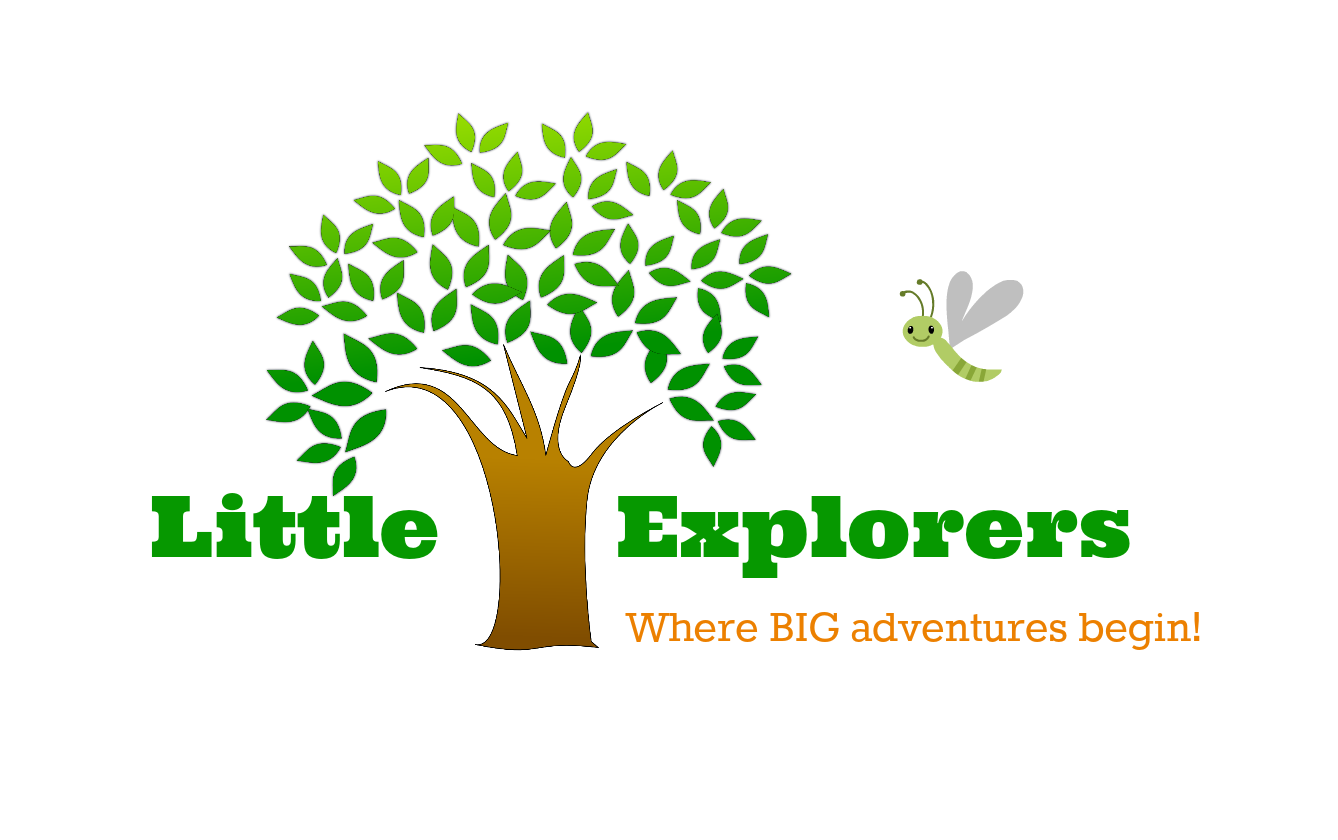 Little Explorers Registration FormKey Information     Medical DetailsImmunisations – Please Tick If Your Child Has Been Vaccinated Against The Following:Individual Requirements and DetailsRegistration FeeA Registration Fee of £40 Is Due With This Registration Form. Name Of Person Signing:……………………………………………………………………………….Signature:…………………………………………………… Date:…………………………………….Office use onlyDetails of Placement…………………………………………………………………………………....Date Received………………………………Date Acknowledged……………………………………Registration Fee…………………………….Cheque ……………Cash……………………………...Staff Name…………………………………………………………..Date……………..………….……Adventures in Learning ltdTerms and ConditionsSessions: Full Day Session		=	8.00am – 6pmMorning Session	 	= 	8.00am - 1.00pmAfternoon Session		=	1.00pm – .6pmAll session requirements must be confirmed in writing.A minimum of 2 weeks notice for all session changes must be given.Fee Payment:Fees must be paid one month in advance by the first day of the month.A £10 administration fee will be charged on a weekly basis for all late payments.You will be issued with an invoice on a monthly basis; any copy invoices/ documentation requests will incur an administration charge of £2.50-£5.00.Holidays:The nursery will be closed for one week at Christmas & all Bank Holidays- normal charges apply to these dates.Sickness/ Absence:Children who have, or develop, an infectious illness must be excluded from nursery for a minimum of 48hours. This is in the best interest of the child and the other children and complies with regulations set out by the Environmental Health Department. The nursery must be notified of all absences.Sickness or absence from Nursery does not qualify for a reduction in fees.Notice:One month’s written notice, by either party is required to terminate a child’s place at nursery. One month’s fees in lieu of notice will be charged.Fees are still payable for the months notice even if the child does not attend the nursery.Car Parking:There are designated parking bays for dropping off and collecting children. If these bays are full please ensure that you park your car carefully. Under no circumstances should any car be left parked in an unsuitable manner that could cause danger to children or to the general public.Child’s  SurnameChild’s  SurnameChild’s First Name(s)Child’s First Name(s)Known AsKnown AsDate Of BirthDate Of BirthSexSexBoy Girl Girl Girl GirlReligionReligionEthnicityEthnicityEthnicityEthnicityEthnicityEthnicityFirst LanguageFirst LanguageAny Other Language spokenAny Other Language spokenParent/Carer 1	Parent/Carer 1	Relationship to the child Relationship to the child Relationship to the child Relationship to the child Relationship to the child Relationship to the child Relationship to the child Relationship to the child Relationship to the child Relationship to the child Relationship to the child Parent/Carer 1	Parent/Carer 1	Parental Responsibility Parental Responsibility Parental Responsibility Parental Responsibility Parental Responsibility Parental Responsibility Parental Responsibility Parental Responsibility Parental Responsibility Parental Responsibility Parental Responsibility      Yes     Yes     Yes     Yes     Yes     Yes     No     NoNameNameNational Insurance NumberNational Insurance NumberAddressAddressAddressAddressAddressAddressPost CodePost CodePost CodePost CodeEmail Address Email Address Telephone Number Telephone Number HomeHomeMobileMobileMobileMobileMobilePlace of WorkPlace of WorkJob TitleJob TitleDeptDeptDeptDeptAddressAddressAddressAddressAddressAddressPost CodePost CodePost CodePost CodeTelephone NumberTelephone NumberExt.Ext.Ext.Ext.Ext.Able To Collect ChildAble To Collect ChildYesNoNoNoNoNoParent/Carer 2Parent/Carer 2Relationship to the childRelationship to the childRelationship to the childRelationship to the childRelationship to the childRelationship to the childRelationship to the childRelationship to the childRelationship to the childRelationship to the childRelationship to the childRelationship to the childParent/Carer 2Parent/Carer 2Parental Responsibility Parental Responsibility Parental Responsibility Parental Responsibility Parental Responsibility Parental Responsibility Parental Responsibility Parental Responsibility Parental Responsibility Parental Responsibility Parental Responsibility Parental Responsibility       Yes      Yes      Yes      Yes      Yes      Yes NoNameNameNational Insurance NumberNational Insurance NumberAddressAddressAddressAddressAddressAddressPost CodePost CodePost CodePost CodePost CodePost CodeEmail AddressEmail AddressTelephone Numbers Telephone Numbers HomeHomeHomeMobileMobileMobileMobilePlace of WorkPlace of WorkJob TitleJob TitleDeptDeptDeptDeptAddressAddressAddressAddressAddressAddressPost CodePost CodePost CodePost CodeTelephone NumberTelephone NumberExt.Ext.Ext.Ext.Ext.Able To Collect ChildAble To Collect ChildYesNoNoNoNoNoEmergency Contacts Other Than Parents/CarersEmergency Contacts Other Than Parents/CarersEmergency Contacts Other Than Parents/CarersEmergency Contacts Other Than Parents/CarersEmergency Contacts Other Than Parents/CarersEmergency Contacts Other Than Parents/CarersEmergency Contacts Other Than Parents/CarersEmergency Contacts Other Than Parents/CarersEmergency Contacts Other Than Parents/CarersEmergency Contacts Other Than Parents/CarersEmergency Contacts Other Than Parents/CarersEmergency Contacts Other Than Parents/CarersEmergency Contacts Other Than Parents/CarersEmergency Contacts Other Than Parents/CarersEmergency Contacts Other Than Parents/CarersEmergency Contacts Other Than Parents/CarersEmergency Contacts Other Than Parents/CarersEmergency Contacts Other Than Parents/CarersEmergency Contacts Other Than Parents/CarersEmergency Contacts Other Than Parents/CarersEmergency Contacts Other Than Parents/CarersContact  No. 1Contact  No. 1Contact  No. 1Contact  No. 1Contact  No. 1Contact No. 2Contact No. 2Contact No. 2Contact No. 2Contact No. 2Contact No. 2Contact No. 2Contact No. 2Contact No. 2Contact No. 2Contact No. 2Contact No. 2Contact No. 2Contact No. 2Contact No. 2NameRelationship ToChildAddressTel. NoMobile No.Password forCollecting childAs security is of the utmost importance we request that you inform the nursery of any delay or   changes to collection arrangements.  The person collecting your child should be known to the  nursery and be aware of your chosen password. HOW DID YOU HEAR ABOUT LITTLE EXPLORERS?Sessions RequiredAs security is of the utmost importance we request that you inform the nursery of any delay or   changes to collection arrangements.  The person collecting your child should be known to the  nursery and be aware of your chosen password. HOW DID YOU HEAR ABOUT LITTLE EXPLORERS?Sessions RequiredAs security is of the utmost importance we request that you inform the nursery of any delay or   changes to collection arrangements.  The person collecting your child should be known to the  nursery and be aware of your chosen password. HOW DID YOU HEAR ABOUT LITTLE EXPLORERS?Sessions RequiredAs security is of the utmost importance we request that you inform the nursery of any delay or   changes to collection arrangements.  The person collecting your child should be known to the  nursery and be aware of your chosen password. HOW DID YOU HEAR ABOUT LITTLE EXPLORERS?Sessions RequiredAs security is of the utmost importance we request that you inform the nursery of any delay or   changes to collection arrangements.  The person collecting your child should be known to the  nursery and be aware of your chosen password. HOW DID YOU HEAR ABOUT LITTLE EXPLORERS?Sessions RequiredAs security is of the utmost importance we request that you inform the nursery of any delay or   changes to collection arrangements.  The person collecting your child should be known to the  nursery and be aware of your chosen password. HOW DID YOU HEAR ABOUT LITTLE EXPLORERS?Sessions RequiredAs security is of the utmost importance we request that you inform the nursery of any delay or   changes to collection arrangements.  The person collecting your child should be known to the  nursery and be aware of your chosen password. HOW DID YOU HEAR ABOUT LITTLE EXPLORERS?Sessions RequiredAs security is of the utmost importance we request that you inform the nursery of any delay or   changes to collection arrangements.  The person collecting your child should be known to the  nursery and be aware of your chosen password. HOW DID YOU HEAR ABOUT LITTLE EXPLORERS?Sessions RequiredAs security is of the utmost importance we request that you inform the nursery of any delay or   changes to collection arrangements.  The person collecting your child should be known to the  nursery and be aware of your chosen password. HOW DID YOU HEAR ABOUT LITTLE EXPLORERS?Sessions RequiredAs security is of the utmost importance we request that you inform the nursery of any delay or   changes to collection arrangements.  The person collecting your child should be known to the  nursery and be aware of your chosen password. HOW DID YOU HEAR ABOUT LITTLE EXPLORERS?Sessions RequiredAs security is of the utmost importance we request that you inform the nursery of any delay or   changes to collection arrangements.  The person collecting your child should be known to the  nursery and be aware of your chosen password. HOW DID YOU HEAR ABOUT LITTLE EXPLORERS?Sessions RequiredAs security is of the utmost importance we request that you inform the nursery of any delay or   changes to collection arrangements.  The person collecting your child should be known to the  nursery and be aware of your chosen password. HOW DID YOU HEAR ABOUT LITTLE EXPLORERS?Sessions RequiredAs security is of the utmost importance we request that you inform the nursery of any delay or   changes to collection arrangements.  The person collecting your child should be known to the  nursery and be aware of your chosen password. HOW DID YOU HEAR ABOUT LITTLE EXPLORERS?Sessions RequiredAs security is of the utmost importance we request that you inform the nursery of any delay or   changes to collection arrangements.  The person collecting your child should be known to the  nursery and be aware of your chosen password. HOW DID YOU HEAR ABOUT LITTLE EXPLORERS?Sessions RequiredAs security is of the utmost importance we request that you inform the nursery of any delay or   changes to collection arrangements.  The person collecting your child should be known to the  nursery and be aware of your chosen password. HOW DID YOU HEAR ABOUT LITTLE EXPLORERS?Sessions RequiredAs security is of the utmost importance we request that you inform the nursery of any delay or   changes to collection arrangements.  The person collecting your child should be known to the  nursery and be aware of your chosen password. HOW DID YOU HEAR ABOUT LITTLE EXPLORERS?Sessions RequiredAs security is of the utmost importance we request that you inform the nursery of any delay or   changes to collection arrangements.  The person collecting your child should be known to the  nursery and be aware of your chosen password. HOW DID YOU HEAR ABOUT LITTLE EXPLORERS?Sessions RequiredAs security is of the utmost importance we request that you inform the nursery of any delay or   changes to collection arrangements.  The person collecting your child should be known to the  nursery and be aware of your chosen password. HOW DID YOU HEAR ABOUT LITTLE EXPLORERS?Sessions RequiredAs security is of the utmost importance we request that you inform the nursery of any delay or   changes to collection arrangements.  The person collecting your child should be known to the  nursery and be aware of your chosen password. HOW DID YOU HEAR ABOUT LITTLE EXPLORERS?Sessions RequiredAs security is of the utmost importance we request that you inform the nursery of any delay or   changes to collection arrangements.  The person collecting your child should be known to the  nursery and be aware of your chosen password. HOW DID YOU HEAR ABOUT LITTLE EXPLORERS?Sessions RequiredAs security is of the utmost importance we request that you inform the nursery of any delay or   changes to collection arrangements.  The person collecting your child should be known to the  nursery and be aware of your chosen password. HOW DID YOU HEAR ABOUT LITTLE EXPLORERS?Sessions RequiredMONDAYTUESDAYWEDNESDAYTHURSDAYFRIDAYAm SessionPm SessionFull DayEarly start from 7.30amStart DateDoctors Name:AddressTel. No.Health Visitor NameAddressTel No.Does your child have a Personal Child Health Record book (Red Book) If yes, please bring to induction visit.Does your child have a Personal Child Health Record book (Red Book) If yes, please bring to induction visit.Does your child have a Personal Child Health Record book (Red Book) If yes, please bring to induction visit.Does your child have a Personal Child Health Record book (Red Book) If yes, please bring to induction visit.Does your child have a Personal Child Health Record book (Red Book) If yes, please bring to induction visit.    Yes    Yes     NoAre there any other services involved with the child or family ?Are there any other services involved with the child or family ?Are there any other services involved with the child or family ?Are there any other services involved with the child or family ?Are there any other services involved with the child or family ?Are there any other services involved with the child or family ?Are there any other services involved with the child or family ?Are there any other services involved with the child or family ?Family Nurse  YesNo Date Involvement commencedDate Involvement commencedDate Involvement commencedName Contact Information and Telephone Number   Social Worker  YesNoDate Involvement commencedDate Involvement commencedDate Involvement commencedNameContact Information and Telephone Number Speech and Language   Yes NoDate Involvement commencedDate Involvement commencedDate Involvement commencedName Contact Information and Telephone Number CAHMS  Yes   NoDate Involvement commenced Date Involvement commenced Date Involvement commenced NameContact Information and Telephone Number Path Finders Team   Yes  NoDate Involvement CommencedDate Involvement CommencedDate Involvement CommencedNameContact Information and Telephone Number Any Other ServiceDate Involvement Commenced Date Involvement Commenced Date Involvement Commenced Main Service Provided Main Contact Name Contact Information and Telephone Number YesNoNoYesYesYesNoDiphtheriaTetanusTetanusTetanusHibMumpsMumpsMumpsMeaslesRubellaRubellaRubellaPolioWhooping CoughWhooping CoughWhooping CoughDetails Of Other VaccinationsDetails Of Other VaccinationsHas Your Child Had Any Infectious Diseases?Has Your Child Had Any Infectious Diseases?Has Your Child Had Any Infectious Diseases?Has Your Child Had Any Infectious Diseases?Has Your Child Had Any Infectious Diseases?YesNoIf Yes Please Give DetailsIf Yes Please Give DetailsIf Yes Please Give DetailsHas Your Child Any Food Allergies or Special Dietary Requirements?Has Your Child Any Food Allergies or Special Dietary Requirements?Has Your Child Any Food Allergies or Special Dietary Requirements?Has Your Child Any Food Allergies or Special Dietary Requirements?Has Your Child Any Food Allergies or Special Dietary Requirements?YesYesNoNoNoPlease Give DetailsAre There Any Foods You Do Not Want Your Child To Have?Are There Any Foods You Do Not Want Your Child To Have?Are There Any Foods You Do Not Want Your Child To Have?YesYesYesYesNoNoNoPlease Give DetailsPlease Give DetailsHas Your Child Any Cultural Or Religious Requirements?Has Your Child Any Cultural Or Religious Requirements?Has Your Child Any Cultural Or Religious Requirements?Has Your Child Any Cultural Or Religious Requirements?YesYesNoNoNoPlease Give DetailsPlease Give DetailsAny Other Details That May Be UsefulAny Other Details That May Be UsefulConsentsConsentsConsentsConsentsMedical TreatmentMedical TreatmentMedical TreatmentMedical TreatmentI hereby give consent for the staff of Little Explorers to …I hereby give consent for the staff of Little Explorers to …I hereby give consent for the staff of Little Explorers to …I hereby give consent for the staff of Little Explorers to …Administer Emergency First Aid YesYesNoSeek Emergency medical and dental attention including hospital treatment if it is deemed necessary YesYesNoAdminister medication YesYesNoTo apply a plaster when necessary YesYesNoTo apply sun cream factor 30+. I understand that is my responsibility to provide sun cream hat and appropriate clothing during the summer monthsYesYesNoSignature…………………………………………………. Date …………………………………………Signature…………………………………………………. Date …………………………………………Signature…………………………………………………. Date …………………………………………Signature…………………………………………………. Date …………………………………………OutingsOutingsOutingsOutingsI hereby give consent for the staff of Little Explorers to …I hereby give consent for the staff of Little Explorers to …I hereby give consent for the staff of Little Explorers to …I hereby give consent for the staff of Little Explorers to …To take my child on local visits and outingsTo take my child on local visits and outings       Yes         NoTo travel in insured staff cars To travel in insured staff cars YesNoTo travel on public transport To travel on public transport YesNoSignature…………………………………………………. Date ………………………………………Signature…………………………………………………. Date ………………………………………Signature…………………………………………………. Date ………………………………………Signature…………………………………………………. Date ………………………………………PhotographsPhotographsPhotographsPhotographsI hereby give consent for the staff of Little Explorers to …I hereby give consent for the staff of Little Explorers to …I hereby give consent for the staff of Little Explorers to …I hereby give consent for the staff of Little Explorers to …Photograph my child and for those photographs to be used in my child’s file and displays around the nursery Photograph my child and for those photographs to be used in my child’s file and displays around the nursery YesNoUse photographs of my child taken at nursery in another child’s file or diary (as a group)Use photographs of my child taken at nursery in another child’s file or diary (as a group)YesNoUse photographs of my child in newslettersUse photographs of my child in newslettersYes        NoUse photographs of my child on the nursery website or Facebook (names of children will never be shared).Use photographs of my child on the nursery website or Facebook (names of children will never be shared).YesNoUse photographs of my child for advertising purposesUse photographs of my child for advertising purposesYesNoSignature…………………………………………………. Date …………………………………………Signature…………………………………………………. Date …………………………………………Signature…………………………………………………. Date …………………………………………Signature…………………………………………………. Date …………………………………………I hereby give consent for the staff of Little Explorers to …I hereby give consent for the staff of Little Explorers to …I hereby give consent for the staff of Little Explorers to …Share information about my child with other agencies such as :Speech and Language, Health Visitors, Special educational need support YesNoSignature................................................................ Date...................................................................Please note staff will share information without consent if they are concerned about the welfare of the childSignature................................................................ Date...................................................................Please note staff will share information without consent if they are concerned about the welfare of the childSignature................................................................ Date...................................................................Please note staff will share information without consent if they are concerned about the welfare of the childAGREEMENTI agree to comply with the terms and conditions set out by Little Explorers.Signed…………………………………………………………Date………………….......Name……………………………………………………………………………………......